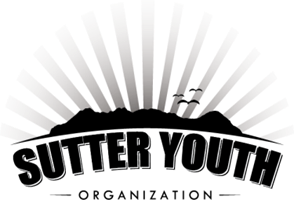 SUTTER YOUTH ORGANIZATIONEMPLOYMENT APPLICATIONSalary:  Based on ExperienceClosing Date:  Please have applications turned in or post marked by March 9th, 2022.
						ORCheck all that apply:____Lifeguard/Office Staff____Swim instructor____ Swim Coach____Maintenance____Pool Parties____Event Planning____Volunteer*TURN OVER*Work ExperienceStart with your present or most recent job.  Include any job related volunteer work, as well. *Special Requirements:  Applicants must be 15 years of age or older and must previously be certified or will be certified with the following for Lifeguard and/or Swim Instructor position:Red Cross Lifeguard CertificationRed Cross First Aid and CPR Certification**Please bring two letters of recommendation to the interview.I certify that facts given in this application are true and complete to the best of my knowledge.  I understand that this application is not a contract of employment.__________________________________________________________________		__________________Signature of Applicant										DateName:Name:Social Security No.:Need after hiredSocial Security No.:Need after hiredSocial Security No.:Need after hiredSocial Security No.:Need after hiredSocial Security No.:Need after hiredSocial Security No.:Need after hiredSocial Security No.:Need after hiredSocial Security No.:Need after hiredAddress:Address:Address:Address:Address:Address:Address:Address:Address:Address:Cell Phone: Email Address:Email Address:Email Address:Email Address:Email Address:Email Address:Email Address:Email Address:Email Address:Emergency Contact: (name and number)Emergency Contact: (name and number)Emergency Contact: (name and number)Emergency Contact: (name and number)Emergency Contact: (name and number)Emergency Contact: (name and number)Emergency Contact: (name and number)Emergency Contact: (name and number)Emergency Contact: (name and number)Emergency Contact: (name and number)Employment Availability starting in May: (circle all that apply)Mornings        Afternoons       EveningsSunday       Monday       Tuesday       Wednesday       Thursday       Friday       SaturdayEmployment Availability starting in May: (circle all that apply)Mornings        Afternoons       EveningsSunday       Monday       Tuesday       Wednesday       Thursday       Friday       SaturdayEmployment Availability starting in May: (circle all that apply)Mornings        Afternoons       EveningsSunday       Monday       Tuesday       Wednesday       Thursday       Friday       SaturdayEmployment Availability starting in May: (circle all that apply)Mornings        Afternoons       EveningsSunday       Monday       Tuesday       Wednesday       Thursday       Friday       SaturdayEmployment Availability starting in May: (circle all that apply)Mornings        Afternoons       EveningsSunday       Monday       Tuesday       Wednesday       Thursday       Friday       SaturdayEmployment Availability starting in May: (circle all that apply)Mornings        Afternoons       EveningsSunday       Monday       Tuesday       Wednesday       Thursday       Friday       SaturdayEmployment Availability starting in May: (circle all that apply)Mornings        Afternoons       EveningsSunday       Monday       Tuesday       Wednesday       Thursday       Friday       SaturdayEmployment Availability starting in May: (circle all that apply)Mornings        Afternoons       EveningsSunday       Monday       Tuesday       Wednesday       Thursday       Friday       SaturdayEmployment Availability starting in May: (circle all that apply)Mornings        Afternoons       EveningsSunday       Monday       Tuesday       Wednesday       Thursday       Friday       SaturdayEmployment Availability starting in May: (circle all that apply)Mornings        Afternoons       EveningsSunday       Monday       Tuesday       Wednesday       Thursday       Friday       SaturdayWhat do your summers consist of? (circle all that apply)What do your summers consist of? (circle all that apply)What do your summers consist of? (circle all that apply)Sports4-H4-HTravelTravelTravelOtherAre you willing to clean?Are you willing to clean?Are you willing to clean?YYKind ofKind ofKind ofNNHave you ever received a citation or been suspended from school?Have you ever received a citation or been suspended from school?Have you ever received a citation or been suspended from school?YYYYNNNIf you answered yes, please explain:If you answered yes, please explain:If you answered yes, please explain:If you answered yes, please explain:If you answered yes, please explain:If you answered yes, please explain:If you answered yes, please explain:If you answered yes, please explain:If you answered yes, please explain:If you answered yes, please explain:Have you ever been expelled from school?Have you ever been expelled from school?Have you ever been expelled from school?YYYYNNNIf you answered yes, please explain:If you answered yes, please explain:If you answered yes, please explain:If you answered yes, please explain:If you answered yes, please explain:If you answered yes, please explain:If you answered yes, please explain:If you answered yes, please explain:If you answered yes, please explain:If you answered yes, please explain:Please state details of any previous pool experience:  _________________________________________________________________________________________________________________________________________________________________________________________________________________________________________________________Please explain why you would be the right person for this position:  _________________________________________________________________________________________________________________________________________________________________________________________________________________________________________________________Employer/Volunteer Activity:Job Title:Supervisor:Hourly Rate:Employer/Volunteer Activity:Start Date:End Date:Reason for Leaving:Work Performed:Work Performed:Work Performed:Reason for Leaving:Employer/Volunteer Activity:Job Title:Supervisor:Hourly Rate:Employer/Volunteer Activity:Start Date:End Date:Reason for Leaving:Work Performed:Work Performed:Work Performed:Reason for Leaving: